Veranstaltung: 	Datum:		Dozent:		Ortsverein:		Kreisverband:	Landfrauen Bildungseinrichtung der SaarLandFrauen e.V. –Eseiterstraße 5c – 66557 IllingenTel.: 06825/4041523 – Fax: 06825/4041510 – E-Mail: info@saarlandfrauen.de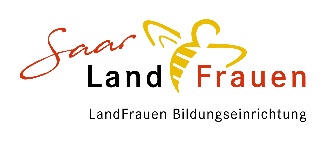 TeilnehmerlisteONLINE VERANSTALTUNGENNr.Vor- und Zuname1234567891011121314151617181920